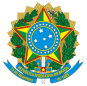 MINISTÉRIO DA AGRICULTURA, PECUÁRIA E ABASTECIMENTOSECRETARIA DE AQUICULTURA E PESCAFORMULÁRIO DE INSCRIÇÃO PARA OBTENÇÃO DE CERTIFICADO DE VISTORIADOR DE EMBARCAÇÃO DE PESCAMINISTÉRIO DA AGRICULTURA, PECUÁRIA E ABASTECIMENTOSECRETARIA DE AQUICULTURA E PESCAFORMULÁRIO DE INSCRIÇÃO PARA OBTENÇÃO DE CERTIFICADO DE VISTORIADOR DE EMBARCAÇÃO DE PESCAMINISTÉRIO DA AGRICULTURA, PECUÁRIA E ABASTECIMENTOSECRETARIA DE AQUICULTURA E PESCAFORMULÁRIO DE INSCRIÇÃO PARA OBTENÇÃO DE CERTIFICADO DE VISTORIADOR DE EMBARCAÇÃO DE PESCAMINISTÉRIO DA AGRICULTURA, PECUÁRIA E ABASTECIMENTOSECRETARIA DE AQUICULTURA E PESCAFORMULÁRIO DE INSCRIÇÃO PARA OBTENÇÃO DE CERTIFICADO DE VISTORIADOR DE EMBARCAÇÃO DE PESCAMINISTÉRIO DA AGRICULTURA, PECUÁRIA E ABASTECIMENTOSECRETARIA DE AQUICULTURA E PESCAFORMULÁRIO DE INSCRIÇÃO PARA OBTENÇÃO DE CERTIFICADO DE VISTORIADOR DE EMBARCAÇÃO DE PESCAMINISTÉRIO DA AGRICULTURA, PECUÁRIA E ABASTECIMENTOSECRETARIA DE AQUICULTURA E PESCAFORMULÁRIO DE INSCRIÇÃO PARA OBTENÇÃO DE CERTIFICADO DE VISTORIADOR DE EMBARCAÇÃO DE PESCAMINISTÉRIO DA AGRICULTURA, PECUÁRIA E ABASTECIMENTOSECRETARIA DE AQUICULTURA E PESCAFORMULÁRIO DE INSCRIÇÃO PARA OBTENÇÃO DE CERTIFICADO DE VISTORIADOR DE EMBARCAÇÃO DE PESCAAIDENTIFICAÇÃO, QUANDO PESSOA JURÍDICA:IDENTIFICAÇÃO, QUANDO PESSOA JURÍDICA:IDENTIFICAÇÃO, QUANDO PESSOA JURÍDICA:IDENTIFICAÇÃO, QUANDO PESSOA JURÍDICA:IDENTIFICAÇÃO, QUANDO PESSOA JURÍDICA:IDENTIFICAÇÃO, QUANDO PESSOA JURÍDICA:IDENTIFICAÇÃO, QUANDO PESSOA JURÍDICA:IDENTIFICAÇÃO, QUANDO PESSOA JURÍDICA:RAZÃO SOCIAL:RAZÃO SOCIAL:RAZÃO SOCIAL:RAZÃO SOCIAL:RAZÃO SOCIAL:RAZÃO SOCIAL:RAZÃO SOCIAL:CNPJ:CNPJ:REPRESENTANTE LEGAL:REPRESENTANTE LEGAL:REPRESENTANTE LEGAL:REPRESENTANTE LEGAL:REPRESENTANTE LEGAL:REPRESENTANTE LEGAL:REPRESENTANTE LEGAL:CPF:CPF:Nº REGISTRO PROFISSIONAL:Nº REGISTRO PROFISSIONAL:Nº REGISTRO PROFISSIONAL:Nº REGISTRO PROFISSIONAL:FORMA DE CONSTITUIÇÃO:FORMA DE CONSTITUIÇÃO:FORMA DE CONSTITUIÇÃO:FORMA DE CONSTITUIÇÃO:FORMA DE CONSTITUIÇÃO:(     ) COOPERATIVA DE TRABALHO  (     ) MICROEMPRESA    (     ) DEMAIS EMPRESAS(     ) COOPERATIVA DE TRABALHO  (     ) MICROEMPRESA    (     ) DEMAIS EMPRESAS(     ) COOPERATIVA DE TRABALHO  (     ) MICROEMPRESA    (     ) DEMAIS EMPRESAS(     ) COOPERATIVA DE TRABALHO  (     ) MICROEMPRESA    (     ) DEMAIS EMPRESAS(     ) COOPERATIVA DE TRABALHO  (     ) MICROEMPRESA    (     ) DEMAIS EMPRESASCNAE:CNAE:CNAE:NIRE:NIRE:ÁREA DE ATUAÇÃO PRETENDIDA (UF):ÁREA DE ATUAÇÃO PRETENDIDA (UF):ÁREA DE ATUAÇÃO PRETENDIDA (UF):ÁREA DE ATUAÇÃO PRETENDIDA (UF):ENDEREÇO:ENDEREÇO:ENDEREÇO:ENDEREÇO:ENDEREÇO:ENDEREÇO:ENDEREÇO:ENDEREÇO:MUNICÍPIO/UF:TELEFONE 1 (DDD):TELEFONE 1 (DDD):TELEFONE 1 (DDD):TELEFONE 1 (DDD):TELEFONE 2 (DDD):TELEFONE 2 (DDD):E-MAIL:E-MAIL:E-MAIL:BIDENTIFICAÇÃO, QUANDO PESSOA FÍSICA:IDENTIFICAÇÃO, QUANDO PESSOA FÍSICA:IDENTIFICAÇÃO, QUANDO PESSOA FÍSICA:IDENTIFICAÇÃO, QUANDO PESSOA FÍSICA:IDENTIFICAÇÃO, QUANDO PESSOA FÍSICA:IDENTIFICAÇÃO, QUANDO PESSOA FÍSICA:IDENTIFICAÇÃO, QUANDO PESSOA FÍSICA:IDENTIFICAÇÃO, QUANDO PESSOA FÍSICA:NOME:NOME:NOME:NOME:NOME:NOME:NOME:CPF:CPF:DOCUMENTO DE IDENTIDADE:DOCUMENTO DE IDENTIDADE:DOCUMENTO DE IDENTIDADE:ÓRGÃO EMISSOR/UF:DATA DE EMISSÃO:DATA DE EMISSÃO:DATA DE EMISSÃO:Nº REGISTRO PROFISSIONAL:Nº REGISTRO PROFISSIONAL:QUALIFICAÇÃO PROFISSIONAL:QUALIFICAÇÃO PROFISSIONAL:QUALIFICAÇÃO PROFISSIONAL:QUALIFICAÇÃO PROFISSIONAL:QUALIFICAÇÃO PROFISSIONAL:QUALIFICAÇÃO PROFISSIONAL:ÁREA DE ATUAÇÃO PRETENDIDA (UF):ÁREA DE ATUAÇÃO PRETENDIDA (UF):ÁREA DE ATUAÇÃO PRETENDIDA (UF):ENDEREÇO:ENDEREÇO:ENDEREÇO:ENDEREÇO:ENDEREÇO:ENDEREÇO:ENDEREÇO:ENDEREÇO:MUNICÍPIO/UF:TELEFONE 1 (DDD):TELEFONE 1 (DDD):TELEFONE 2 (DDD):TELEFONE 2 (DDD):TELEFONE 2 (DDD):E-MAIL:E-MAIL:E-MAIL:E-MAIL:CRELAÇÃO DOS PROFISSIONAIS TÉCNICOS, QUANDO PESSOA JURÍDICA:RELAÇÃO DOS PROFISSIONAIS TÉCNICOS, QUANDO PESSOA JURÍDICA:RELAÇÃO DOS PROFISSIONAIS TÉCNICOS, QUANDO PESSOA JURÍDICA:RELAÇÃO DOS PROFISSIONAIS TÉCNICOS, QUANDO PESSOA JURÍDICA:NOME DO PROFISSIONALNOME DO PROFISSIONALQUALIFICAÇÃO PROFISSIONALNº REGISTRO PROFISSIONALNº DA ART CARGO-FUNÇÃO OU DOCUMENTO SIMILAR DA ENTIDADE PROFISSIONALDREQUERIMENTO Assumo total responsabilidade pelas informações prestada neste formulário, bem como assumo o compromisso de cumprir com a legislação vigente. Estou ciente que a declaração falsa constitui crime previsto no art. 299 do Código Penal._______________, _____de ______________de _______                   _________________________________________       Local                                                                                                                                             AssinaturaAssumo total responsabilidade pelas informações prestada neste formulário, bem como assumo o compromisso de cumprir com a legislação vigente. Estou ciente que a declaração falsa constitui crime previsto no art. 299 do Código Penal._______________, _____de ______________de _______                   _________________________________________       Local                                                                                                                                             Assinatura